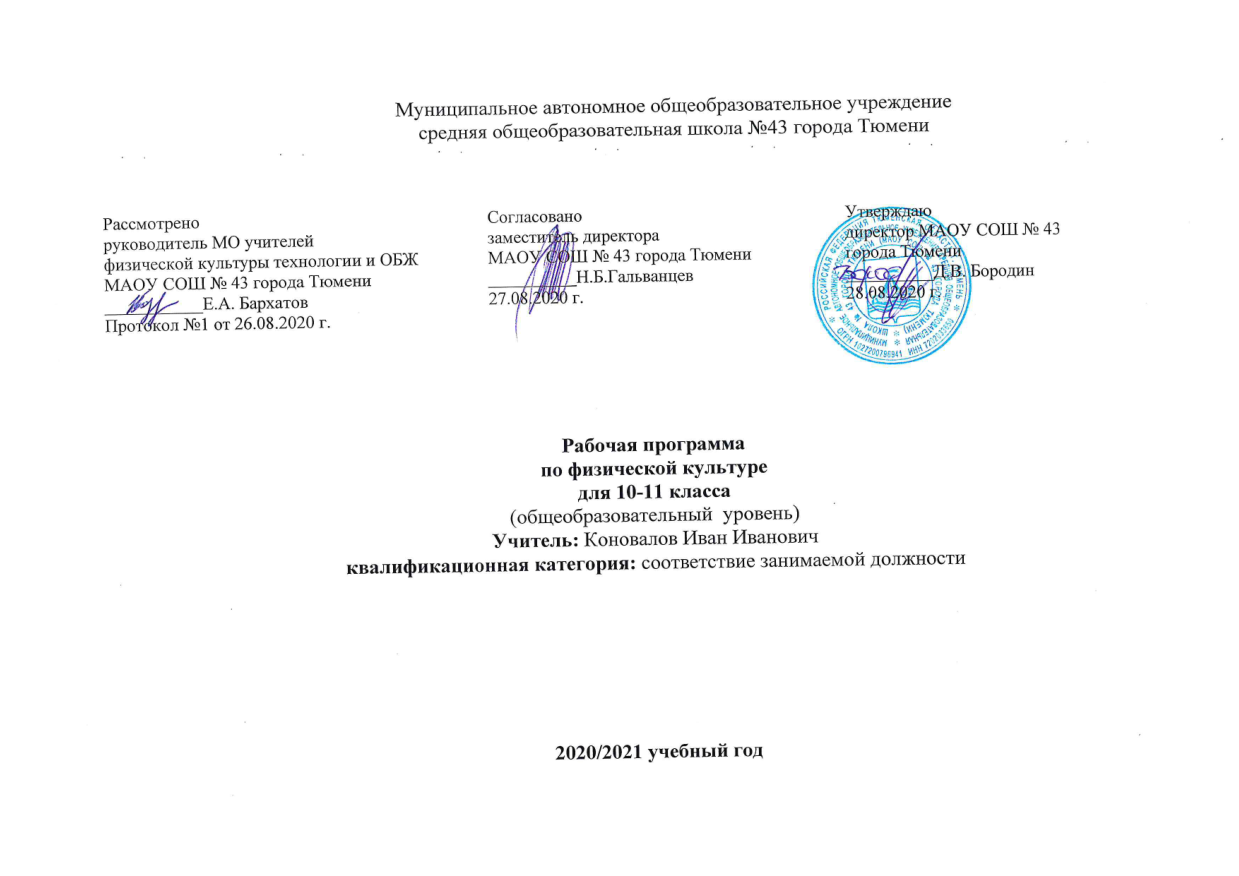   Раздел 1. АннотацияРабочая программа по курсу физическая культура для 10 – 11 х классов составлена на основе следующих нормативных документов:1. Федеральный компонент Государственного образовательного стандарта общего образования, утвержденный приказом Минобразования РФ от 05.03.2004г. №1086 «Об утверждении федерального компонента государственных стандартов начального, основного общего и среднего (полного) общего образования»2. Приказ Министерства образования и науки Российской Федерации от 05.03.2004 года №1089 «Об утверждении федерального компонента государственных образовательных стандартов начального общего, основного общего среднего (полного) общего образования. 3. Приказа Министерства образования и науки Российской Федерации от 30 августа . № 889 «О внесении изменений в федеральный базисный   учебный план и примерные учебные планы для образовательных учреждений Российской Федерации, реализующих программы    общего образования» о   введении   в объем недельной учебной нагрузки общеобразовательных учреждений всех видов третьего часа физической культуры;4. «Федеральной комплексной программы физического воспитания» под редакцией доктора педагогических наук В.И. Ляха и канд. пед.наук А.А. Зданевича. .   5. Основная образовательная программа основного общего образования  МАОУ СОШ №43.Количество учебных часов, на которые рассчитана программа - 102часа (по 3 часа в неделю)Индивидуальное сопровождение обучающихся с особыми образовательными потребностями (детей-инвалидов, детей с ОВЗ, детей VII вида и пр.) осуществляется с использованием пакета индивидуальных заданий, предлагаемых в рамках учебных занятий. Программа детализирует и раскрывает содержание стандарта, определяет общую стратегию обучения, воспитания и развития, учащихся средствами учебного предмета в соответствии с целями изучения физической культуры, которые определены стандартом.Раздел 2. Планируемые результаты освоения учебного предметаПредметом обучения физической культуре в основной школе является двигательная активность человека с общеразвивающей направленностью. В процессе овладения этой деятельностью укрепляется здоровье, совершенствуются физические качества, осваиваются определённые двигательные действия, активно развиваются мышление, творчество и самостоятельность.Важнейшим требованием проведения современного урока по физической культуре является обеспечение дифференцированного и индивидуального подхода к учащимся с учётом состояния здоровья, пола, физического развития, двигательной подготовленности, особенностей развития психических свойств и качеств, соблюдения гигиенических норм.В результате изучения физической культуры ученик 10-11 классов должен:знать/понимать:-роль физической культуры и спорта в формировании здорового образа жизни, организации активного отдыха и профилактике вредных привычек;-основы формирования двигательных действий и развития физических качеств;-знать историю ГТО и ее роль на влияние ЗОЖуметь:-составлять и выполнять комплексы упражнений утренней и корригирующей гимнастики с учетом индивидуальных особенностей организма;-выполнять акробатические, гимнастические, легкоатлетические упражнения, технические действия в спортивных играх;-выполнять комплексы общеразвивающих упражнений на развитие основных физических качеств, адаптивной (лечебной) физической культуры с учетом состояния здоровья и физической подготовленности;-выполнять норматив комплекса ГТО;-осуществлять наблюдения за своим физическим развитием и индивидуальной физической подготовленностью, контроль за техникой выполнения двигательных действий и режимом физической нагрузки;-соблюдать безопасность при выполнении физических упражнений;-осуществлять судейство школьных соревнований по одному из базовых видов спорта;-использовать приобретенные знания и умения в практической деятельности и повседневной жизни для:-проведения самостоятельных занятий по формированию телосложения, коррекции осанки, развитию физических качеств, совершенствованию техники движений;-включения занятий физической культурой и спортом в активный отдых и досуг.1. Изучение физической культуры на базовом уровне среднего (полного) общего образования направлено на достижение следующих личностных результатов:овладение навыками выполнения жизненно важных двигательных умений (ходьба, бег, прыжки, лазанья и др.) различными способами, в различных изменяющихся внешних условиях;овладение навыками выполнения разнообразных физических упражнений различной функциональной направленности, технических действий базовых видов спорта, а также применения их в игровой и соревновательной деятельности;умение максимально проявлять физические способности (качества) при выполнении тестовых упражнений по физической культуре.I.2. Метапредметные результаты характеризуют уровень сформированности качественных универсальных способностей учащихся, проявляющихся в активном применении знаний и умений в познавательной и предметно-практической деятельности:понимание здоровья как важнейшего условия саморазвития и самореализации человека, расширяющего свободу выбора профессиональной деятельности и обеспечивающего долгую сохранность творческой активности; понимание физической культуры как явления культуры, способствующего развитию целостной личности человека, сознания и мышления, физических, психических и нравственных качеств;бережное отношение к собственному здоровью и здоровью окружающих, проявление доброжелательности и отзывчивости к людям, имеющим ограниченные возможности и нарушения в состоянии здоровья;уважительное отношение к окружающим, проявление культуры взаимодействия, терпимости и толерантности в достижении общих целей при совместной деятельности;добросовестное выполнение учебных заданий, осознанное стремление к освоению новых знаний и умений, качественно повышающих результативность выполнения заданий;рациональное планирование учебной деятельности, умение организовывать места занятий и обеспечивать их безопасность;поддержание оптимального уровня работоспособности в процессе учебной деятельности, активное использование занятий физической культурой для профилактики психического и физического утомления;   умение вести дискуссию, обсуждать содержание и результаты совместной деятельности, находить компромиссы при принятии общих решений;умение логически грамотно излагать, аргументировать и обосновывать собственную точку зрения, доводить ее до собеседника.         владение способами организации и проведения разнообразных форм занятий физической культурой, их планирования и содержательного наполнения;владение широким арсеналом двигательных действий и физических упражнений из базовых видов спорта и оздоровительной физической культуры, активное их использование в самостоятельно организуемой спортивно-оздоровительной и физкультурно-оздоровительной деятельности;владение способами наблюдения за показателями индивидуального здоровья, физического развития и физической подготовленности, использование этих показателей в организации и проведении самостоятельных форм занятий физической культурой. I.3. Предметные результаты характеризуют опыт учащихся в двигательной деятельности, который приобретается и закрепляется в процессе освоения учебного предмета «Физическая культура». Приобретаемый опыт проявляется в знаниях и способах двигательной деятельности, умениях творчески их применять при решении практических задач, связанных с организацией и проведением самостоятельных занятий физической культурой: знание основных направлений развития физической культуры в обществе, их целей, задач и форм организации;знания по истории и развитию спорта и олимпийского движения, о положительном их влиянии на укрепление мира и дружбы между народами;знания о здоровом образе жизни, его связи с укреплением здоровья и профилактикой вредных привычек, о роли и месте физической культуры в организации здорового образа жизни;умение оказывать помощь занимающимся при освоении новых двигательных действий, корректно объяснять и объективно оценивать технику их выполненияспособность проявлять дисциплинированность и уважительное отношение к сопернику в условиях игровой и соревновательной деятельности, соблюдать правила игры и соревнований;способность преодолевать трудности, выполнять учебные задания по технической и физической подготовке в полном объеме;способность организовывать самостоятельные занятия физической культурой разной направленности, обеспечивать безопасность мест занятий, спортивного инвентаря и оборудования, спортивной одежды;способность вести наблюдения за динамикой показателей физического развития и осанки, объективно оценивать их, соотнося с общепринятыми нормами и представлениями.способность интересно и доступно излагать знания о физической культуре, грамотно пользоваться понятийным аппаратом;способность осуществлять судейство соревнований по одному из видов спорта, владеть информационными жестами судьи.способность отбирать физические упражнения по их функциональной направленности, составлять из них индивидуальные комплексы для оздоровительной гимнастики и физической подготовки;способность проводить самостоятельные занятия по освоению новых двигательных действий и развитию основных физических качеств, контролировать и анализировать эффективность этих занятий.Двигательные умения, навыки и способности:В метании на дальность и на меткость: метать различные по массе и форме снаряды (гранату, утяжеленные малые мячи, резиновые палки и др.) с места и с полного разбега (12-15 м) с использованием четырехшажного варианта бросковых шагов; метать различные по массе и форме снаряды в горизонтальную цель 2,5x2,5 м с 10-12 м (девушки) и 15-25 м (юноши); метать теннисный мяч в вертикальную цель 1х1м с 10 м (девушки) и с 15-20 м (юноши).В гимнастических и акробатических упражнениях: выполнять комбинацию из пяти элементов на брусьях или перекладине (юноши), на бревне или разновысоких брусьях (девушки); выполнять опорный прыжок ноги врозь через коня в длину высотой 115-125 см (юноши); выполнять акробатическую комбинацию из пяти элементов, включающую длинный кувырок через препятствие на высоте до 90 см, стойку на руках, переворот боком и другие ранее освоенные элементы (юноши), и комбинацию из пяти ранее освоенных элементов (девушки); В спортивных играх: демонстрировать и применять в игре или в процессе выполнения специально созданного комплексного упражнения основные технико-тактические действия спортивных игр.Физическая подготовленность: соответствовать, как минимум, среднему уровню показателей развития физических способностей, с учетом региональных условий и индивидуальных возможностей учащихся.Способы физкультурно-оздоровительной деятельности: использовать различные виды физических упражнений с целью самосовершенствования, организации досуга и здорового образа жизни; осуществлять коррекцию недостатков физического развития; проводить самоконтроль и саморегуляцию физических и психических состояний.Способы спортивной деятельности: участвовать в соревновании по легкоатлетическому четырехборью: бег 100 м, прыжок в длину или высоту, метание мяча, бег на выносливость; осуществлять соревновательную деятельность по одному из видов спорта. Правила поведения на занятиях физическими упражнениями: согласовывать свое поведение с интересами коллектива; при выполнении упражнений критически оценивать собственные достижения, поощрять товарищей, имеющих низкий уровень физической подготовленности; сознательно тренироваться и стремиться к возможно лучшему результату на соревнованиях.Раздел 3. Содержание учебного предмета, курсаСодержание данной программы предназначено для обучающихся основной и подготовительной медицинских групп.Программный материал включает разделы; подвижные игры, спортивные игры, легкая атлетика (легкоатлетические упражнения в начальной школе), гимнастика, лыжная подготовка, плавание, элементы единоборств. Каждый из разделов программы имеет свои задачи, которые решаются в результате учебной деятельности. Программный материал усложняется по разделам каждый год за счет увеличения сложности элементов на базе ранее пройденных. Теоретические основы знаний о физической культуре   отрабатываются в ходе освоения конкретных технических навыков и умений, развития двигательных способностей.Основы физической культуры и здорового образа жизниРоль физической культуры и спорта в формировании здорового образа жизни, профилактике вредных привычек. Оздоровительные системы физического воспитания и спортивная подготовка.Олимпийские игры древности и современности. Достижения отечественных и зарубежных спортсменов на олимпийских играх. Основные этапы развития физической культуры в России. История ГТОДвигательные действия, физические качества, физическая нагрузка. Контроль за индивидуальным физическим развитием и физической подготовленностью, техникой выполнения упражнений, соблюдением режимов физической нагрузки.Правила поведения и техники безопасности при выполнении физических упражнений.Правила соревнований по одному из базовых видов спорта. Командные (игровые) виды спорта. Правила соревнований по футболу (мини-футболу), баскетболу (мини-баскетболу), волейболу.Физкультурно-оздоровительная деятельность С учетом состояния здоровья, уровня физического развития, физической подготовленности, медицинских показаний и климатических условий региона.Комплексы утренней и дыхательной гимнастики, гимнастики для глаз, физкультурных пауз (физкультминуток), элементы релаксации и аутотренинга.Выполнение комплекса ГТО.Комплексы упражнений для профилактики нарушений опорно-двигательного аппарата, регулирования массы тела и формирования телосложения.Комплексы упражнений для развития основных физических качеств, функциональных возможностей сердечно-сосудистой и дыхательной систем.Упражнения и комплексы из современных оздоровительных систем физического воспитания, адаптивной физической культуры.Способы закаливания организма (солнечные ванны, закаливание водой)ГимнастикаАкробатические упражнения и комбинации (кувырки, перекаты, стойки, упоры, прыжки с поворотами, перевороты).Гимнастические упражнения и комбинации на спортивных снарядах (висы, упоры, махи, пере махи, повороты, передвижения, стойки и соскоки). Гимнастическая полоса препятствий Опорные прыжки. Лазание по канату. Упражнения и композиции ритмической гимнастики, танцевальные движения.Легкая атлетика: спортивная ходьба, бег на короткие, средние и длинные дистанции, барьерный, эстафетный и кроссовый бег, прыжки в длину и высоту с разбега, метание малого мяча.Лыжная подготовка: основные способы передвижения на лыжах, техника выполнения спусков, подъемов, поворотов, торможений.Спортивные игры: технические приемы и тактические действия в баскетболе, волейболе.Специальная подготовка:футбол - передача мяча, ведение мяча, игра головой, использование корпуса, обыгрыш сближающихся противников, финты;баскетбол - передача мяча, ведение мяча, броски в кольцо, действия нападающего против нескольких защитников;волейбол - передача мяча через сетку, нижняя прямая подача, прием мяча после подачи.Элементы единоборствПодножки, подсечки, бросок через бедро, страховки, само страховки, борьба в партере, имитационные движения броска без партнера.Учебно-тематический план учащихся 10 -11х классовКалендарно-тематическое планирование 10-11 класс№п/пВид программного материалаКоличество часов (уроков) №п/пВид программного материалаКлассы:101Базовая часть 871.1Основы знаний о физической культуре В процессе урока1.2Спортивные игры (баскетбол)211.3Гимнастика с элементами акробатики 181.4Легкая атлетика 211.5Лыжная подготовка 181.6Элементы единоборств 92Вариативная часть 152.1Кроссовая подготовка 92.2Волейбол62.3Подвижные игрыИтого часов в год:102Номер урокаНаименование разделаДатаТема уроковСодержание урокаОбразовательные ресурсыДомашнее задание1Легкая атлетика-12чИнструктаж ТБ по Ф. К. и  Л\А. Стартовый разгонИнструктаж ТБ по Ф.К. и  по л/а. . Современные оздоровительные системы физического воспитания, их роль в формировании здорового образа жизни, сохранении творческой активности и долголетия, предупреждении профессиональных заболеваний и вредных привычек, поддержании репродуктивной функции. ОРУ. Повторение ранее пройденных строевых упражнений. СБУ.Бег с хода 3 -4 х 70-90 м. Максимально быстрый бег на месте (сериями по 15 – 20 с.) Бег с ускорением (5- 6 серий по  30 м). Равномерный бег 2 минhttp://www.rosatletika.ru/https://ru.wikipedia.orghttp://fizkultura-na5.ru/Комплекс 12Высокий и низкий старт до 60м. Бег 100 м.Круговая эстафета Тестирование-60м.Основы техники бега  ОРУ в движении. СБУ.   Различные И. П. старта, стартовое ускорение 5 -6 х 30 метров. Бег со старта 3- 4 х40 – 60 метров. Бег 60 м в/с - на результат. Круговая эстафета. Равномерный бег 4мин.http://www.rosatletika.ru/https://ru.wikipedia.orghttp://fizkultura-na5.ru  Комплекс 1  3Финальное усилие. Эстафетный бег. СБУ. Тестирование -челночный бег3*10, бег -100м. ОРУ в движении.  СБУ Низкий старт(60м)   Финиширование. Бег с ускорением 2 – 3 х 70 – 80 метров. Скоростной бег до 70 метров с передачей эстафетной палочки (круговая эстафета) Челночный бег3*10- на результат.http://www.rosatletika.ru/https://ru.wikipedia.orghttp://fizkultura-na5.ru/Комплекс 1  4Виды соревнований по л/а и рекорды. СБУ. Челночный бег3*10. ГТО-100 м/с- на результат. Гибкость.Виды соревнований по л/а и рекорды. ОРУ в движении. СБУ. Низкий старт(до30м)   Бег с ускорением 70-80 м, Эстафетный бег, передача эстафетной палочки(круговая эстафета) СБУ   Челночный бег3*10.Равномерный бег 6минТестирование-100м.- на результатhttp://www.rosatletika.ru/https://ru.wikipedia.orghttp://fizkultura-na5.ru/  Комплекс 1  5Правила соревнований в спринтерском беге. 100 метров -ГТО. Эстафеты. Гибкость- тестирование Поднимание туловища.Правила соревнований в беге.   Подготовка к соревновательной деятельности и выполнению видов испытаний (тестов) и нормативов, предусмотренных Всероссийским физкультурно-спортивным комплексом "Готов к труду и обороне" (ГТО); ОРУ в движении. СУ.  СБУ. Бег со старта с гандикапом 1 -2 х 30 – 60 метров. Совершенствование техники бега на короткие дистанции.  Низкий старт – бег 100 м   Равномерный бег 8мин Гибкость- тестированиеhttp://www.rosatletika.ru/https://ru.wikipedia.orghttp://fizkultura-na5.ru/   Комплекс 1  6Метание гранаты в горизонтальную и вертикальную цель . П/и «Попади в мяч» Поднимание туловища- на результат ГТОБиомеханические основы техники прыжков ОРУ с т/ мячом комплекс. СБУ. Разнообразные прыжки и многоскоки Метание т/м в горизонтальную и вертикальную цель с 12-14м(д)-18 м(ю)  Бросок н/м(2/3кг) двумя руками из различных и.п. с/м, с1-4ш, вперёд-вверх на дальность и на заданное расстояние    П/и «Попади в мяч»  Равномерный бег 8мин. http://www.rosatletika.ru/https://ru.wikipedia.orghttp://fizkultura-na5.ru/Метание мяча Комплекс 1  7Метание гранаты  на дальность и на заданное расстояние.  П/и «Кто дальше бросит»Дозирование нагрузки л/а упр индивидуальная подготовка ОРУ для рук и плечевого пояса в ходьбе.   СБУ. Метание мяча с/м и с 4-5ш/р на дальность и на заданное расстояние П/и «Кто дальше бросит». Отжимание от пола и скамейки(прикидка)  http://www.rosatletika.ru/https://ru.wikipedia.orghttp://fizkultura-na5.ru/Метание мяча Комплекс 1  8Правила соревнований в метаниях. Метание гранаты с/м, с/р на дальность ГТО. П/и «Метко в цель»Правила соревнований в метаниях. ОРУ для рук и плечевого пояса в ходьбе. СБУ. Метание гранаты(300/500 г) с/м   на дальность, с колена, лёжа; с 4-5 ш/р на дальность и на заданное расстояние; в горизонтальную цель(12м)-юноши.  П/и «Метко в цель» Равномерный бег 9мин. http://www.rosatletika.ru/https://ru.wikipedia.orghttp://fizkultura-na5.ru/Метание мяча Комплекс 1  9Прыжок в длину с/м –Тестирование. Спец прыжковые упражнения 
Встречная  эстафетаОвладение технологиями современных оздоровительных систем физического воспитания, обогащение индивидуального опыта занятий специально-прикладными физ; Упр и базовыми видами спорта СБУ: прыжок через 2 или 4 шага (серийное выполнение отталкивания);  прыжки на одной ноге, делая активный мах другой; прыжки с места и с разбега – доставать подвешенные предметы, ветки рукой, головой. Прыжок через препятствие (с 5 -7 беговых шагов), установленное у места приземления, с целью отработки движения ног вперед. Двойной и тройной прыжок с 3 – 5 шагов разбега: 6 – 8 прыжков. Прыжки в длину с места – на результат ГТО.http://www.rosatletika.ru/https://ru.wikipedia.orghttp://fizkultura-na5.ru/Прыжки ч/з скакалку Комплекс 1  10Прыжки в длину с/р ГТОПрыжковые упражнения, выполняемые сериями (с ноги на ногу, толкаясь вверх; то же но через набивные мячи, расставленные низкие барьеры; то же, но на скамью высотой 20 -40 см). Прыжки в длину с13-15 шагов разбега. Равномерный бег 10минhttp://www.rosatletika.ru/https://ru.wikipedia.orghttp://fizkultura-na5.ru/  Комплекс 1  11Правила соревнований в прыжках в длину. Прыжок с 3-5ш разбега -на результат ГТОПравила соревнований в прыжках в длину. ОРУ для рук и плечевого пояса. СБУ. и прыжковые упражнения. СУ. Медленный бег с изменением направления по сигналу. Прыжки в длину с разбега – на результат.  Равномерный бег11минhttp://www.rosatletika.ru/https://ru.wikipedia.orghttp://fizkultura-na5.ru/Прыжки ч/з скакалку Комплекс 1  12Правила соревнований в бег. Тестирование бег 1км – на результат. Спорт  игра.Правила соревнований в беге, ОРУ в движении.  СБУ. Преодоление полосы препятствий с использованием бега, ходьбы, прыжков, передвижение в висе на руках, лазанием и перелезанием  Спорт игра . Бег 1км – на результат.http://www.rosatletika.ru/https://ru.wikipedia.orghttp://fizkultura-na5.ru/13Футбол -5ч  Т.б. на занятиях футболом. Вбрасывание мяча из-за боковой линии. Ускорение 5х10мПодтягивание из виса- тест .бег 200 м/с. км – Результат.Техника безопасности на занятиях футболомОсновы законодательства Российской Федерации в области физической культуры, спорта, туризма, охраны здоровья. Комбинации из освоенных элементов ;ведение , удар (пас), прием мяча, остановка, удар по воротам. Игровые задания Ускорение 5х10м. бег 200 м/с км – на результат.http://www.rosatletika.ru/https://ru.wikipedia.orghttp://fizkultura-na5.ru/  Комплекс 1  14Ведение мяча по прямой с изменением направления и скорости. Удары по воротамПередача в тройках. бег 400 м/с км – на результат.Совершенствование технических приемов и командно-тактических действий Введение мяча по прямой с изменением направления движения и скорости ведения без сопротивления защитника ведущей и не ведущей ногой. Передача в тройках. бег 400 м/с км – на результат.http://football-info.ru/pravila/home.htmlhttp://www.krugosvet.ru/enc/sport/http://fizkultura-na5.ru/ Комплекс 1 15Перехват мяча. Игра вратаря. Игровые задания(3:1;3:2;3:3) с атакой и без атаки ворот.бег 800 м/с км – на результат.Совершенствование технических приемов и командно-тактических действий Игра вратаря. Комбинации из освоенных элементов ;ведение , удар (пас), прием мяча, остановка, удар по воротам. Игровые задания(3:1;3:2;3:3) с атакой и без атаки ворот. бег 800 м/с км – на результат.http://football-info.ru/pravila/home.htmlhttp://www.krugosvet.ru/enc/sport/http://fizkultura-na5.ru/ Комплекс 1  16Тактика свободного нападения. Правила игры. Игра по правилам. Передача в движении удар.Совершенствование технических приемов и командно-тактических действий Тактика свободного нападения. Играпо правилам на площадках разных размеров. Игровые задания. Передача в движении ударhttp://www.krugosvet.ru/enc/sport/http://fizkultura-na5.ru/  Комплекс 1  17Эстафеты, подвижные игры с мячом. Игра по  правилам 5х5Игра 5х5 по правилам на площадках разных размеров. Игровые задания. http://www.krugosvet.ru/enc/sport/http://fizkultura-na5.ru/  Комплекс 1  18Спортивные игры ( баскетбол)-7чТБ на уроках спортивных игр (б/б).Сочетание ведения, передачи ,приемов и бросков. Учебная игра 5Х5ТБ на уроках спортивных игр (б/б) Особенности соревновательной деятельности в массовых видах спорта. Совершенствование  перемещений и остановок. Ведение мяча с сопротивлением. Передача в движении различными способами со сменой места, с сопротивлением. Учебная игра5х5http://www.krugosvet.ru/enc/sport/http://fizkultura-na5.ru/Комплекс упр с мячами. Комплекс 1  19Правила баскетбола. Бросок  со штрафной линии Быстрый прорыв(2*1;3*1). Учебная игра 5Х5Правила баскетбола.   Совершенствование  перемещений и остановок. Ведение мяча с сопротивлением. Передача в движении различными способами со сменой места. Бросок со  штрафной линии   Быстрый прорыв(2*1;3*1).Учебная игра 5Х5http://football-info.ru/pravila/home.htmlhttp://www.krugosvet.ru/enc/sport/http://fizkultura-na5.ru/Комплекс упр с мячами. Комплекс 1  20Правила баскетбола. Бросок в прыжке со средней дистанции. Быстрый прорыв(2*1;3*1). Учебная игра 5х5Правила баскетбола. Совершенствование  перемещений и остановок. Ведение мяча с сопротивлением. Передача в движении различными способами со сменой места. Бросок в прыжке со средней дистанции. Быстрый прорыв(2*1;3*1).  Учебная игра 5х5 http://www.krugosvet.ru/enc/sport/http://fizkultura-na5.ru/Комплекс упр с мячами. Комплекс 1  21Сочетание приемов: ведение бросок. Нападение против зонной защиты. Учебная игра 5х5Совершенствование  перемещений и остановок.   Ведение мяча с сопротивлением. Передача в движении различными способами со сменой места. Бросок в прыжке со средней дистанции . Сочетание приемов: ведение бросок. Нападение против зонной защиты(2*1*2)Учебная игра 5х5 http://www.krugosvet.ru/enc/sport/http://fizkultura-na5.ru/Комплекс упр с мячами. Комплекс 1  22Сочетание приемов: ведение, передача, бросок,. Нападение против зонной защиты. Учебная игра 5х5Совершенствование  перемещений и остановок.   Ведение мяча с сопротивлением. Передача в движении различными способами со сменой места. Бросок в прыжке со средней дистанции. Сочетание приемов: ведение, передача, бросок. Нападение против зонной защиты(1*3*1)Учебная игра5х5http://football-info.ru/pravila/home.htmlhttp://www.krugosvet.ru/enc/sport/http://fizkultura-na5.ru/Комплекс упр с мячами. Комплекс 1  23Сочетание приемов: ведение, передача, бросок.Нападение против зонной защиты. Учебная игра 5х5Совершенствование  перемещений и остановок.   Ведение мяча с сопротивлением. Передача в движении различными способами со сменой места. Бросок в прыжке со средней дистанции. Сочетание приемов: ведение, передача, бросок. Нападение против зонной защиты(1*3*1)Учебная игра5х5 http://www.krugosvet.ru/enc/sport/http://fizkultura-na5.ru/Комплекс упр с мячами. Комплекс 1  24Бросок в прыжке с 6-ти метровой линии Нападение против зонной защиты. Учебная игра 5х5Совершенствование  перемещений и остановок.   Ведение мяча с сопротивлением. Передача в движении различными способами со сменой места, с сопротивлением. Бросок в прыжке с 6-ти метровой линии.Сочетание приемов: ведение, передача, бросок. Нападение против зонной защиты(2*3)Учебная играhttp://www.krugosvet.ru/enc/sport/http://fizkultura-na5.ru/Комплекс упр с мячами. Комплекс 1  25Гимнастика-18чВисы и упоры.  Строевые упражнения. 
Инструктаж ТБ. Строевые упражнения. Упражнения в висе пройденные в предыдущих классах.Инструктаж ТБ. Повороты в движении. Аэробика: индивидуально подобранные композиции из дыхательных, силовых и скоростно-силовых упражнений, комплексы упражнений на растяжение и напряжение мышц.ОРУ на месте. Совершенствование упражнений в висах и упорах: вис на низкой перекладине . Комбинации из ранее освоенных элементов. Развитие силы. Подтягивание http://www.krugosvet.ru/enc/sport/http://fizkultura-na5.ru/ Комплекс 226Страховка и помощь во время занятий.  Упражнения в висе на   перекладине, г/стенкеСтраховка и помощь во время занятий.  Строевые упражнения. ОРУ  на осанку.  Сгибание и разгибание рук в упоре на брусьях, угол в упоре, стойка на плечах из седа ноги врозь(Ю); толчком двух ног вис углом(Д). Подтягивание из виса (юноши), из виса лежа (девушки). Метание н/ мяча из – за головы (сидя, стоя), назад (через голову, между ног), от груди двумя руками или одной, сбоку одной рукой. Упражнения для мышц брюшного пресса на г/ скамейке и стенке.   http://sportgymrus.ru/http://fizkultura-na5.ru/https://ru.wikipedia.org  Комплекс 227Основы биомеханики г/упражнений. Упражнения на г/снарядах. Эстафеты. Круговая тренировкаСовершенствование техники упражнений в индивидуальноподобранных акробатических и гимнастических комбинациях (на спортивных снарядах)Перестроения из колонны по одному в колонны по два, по четыре, по восемь  в движении.  ОРУ  с гантелями. Подтягивание, поднимание прямых и согнутых  ног в висе. Упражнения на г/скамейке, стенке. Эстафеты. Круговая тренировкаhttp://sportgymrus.ru/http://fizkultura-na5.ru/https://ru.wikipedia.org  Комплекс 228Влияние г/упражнений на телосложение и воспитание волевых качеств.  Составление простейших комбинаций. Строевые упражнения . Составление простейших комбинаций  в висе из 4-5 элементов, предварительно повторив висы и подтягивание, поднимание прямых и согнутых  ног в висе. Подтягивание в висе.  Упражнения наравновесие ( скамейки). Составление простейших комбинаций.http://sportgymrus.ru/http://fizkultura-na5.ru/https://ru.wikipedia.org  Комплекс 229Упражнения для самостоятельной тренировки. Соединение простейших комбинаций Индивдуально_орентированые  здоровьесберегающие технологии. Гимнастика при умственной и физической деятельности Строевые упражнения  ОРУ  с г/ палкой  Упражнения для самостоятельной тренировки  Соединениепростейших комбинаций.  Поднимание прямых и согнутыхног в висе; упражнения на равновесие ( скамейки).  Подтягивание в висе- на результат ГТОhttp://sportgymrus.ru/http://fizkultura-na5.ru/https://ru.wikipedia.org  Комплекс 230История Олимпийских игр. Комбинация из разученных элементов. ЭстафетыИстория Олимпийских игр.  Ритмическая гимнастика: индивидуально подобранные композиции из упражнений, выполняемых с разной амплитудой, траекторией, ритмом, темпом, пространственной точностью Комбинация из разученных элементов. Эстафеты с обручем, мячом и скакалкой.http://sportgymrus.ru/http://fizkultura-na5.ru/https://ru.wikipedia.org  Комплекс 231Опорный прыжок.   Прыжок ноги врозь ч/з коня в длину(м); прыжок углом с/р под углом к снаряду и толчком одной ноги(д) Упражнения на скакалкеПрыжок ноги врозь ч/з коня в длину(м)-115-120см; прыжок углом с/р под углом к снаряду и толчком одной ноги(д)(конь в ширину,110см) Упражнения на скакалке. Сгибание и разгибание рук в упоре ГТО.http://sportgymrus.ru/http://fizkultura-na5.ru/https://ru.wikipedia.org  Комплекс 232Способы регулирования физ нагрузок.   Опорный прыжок через коня в длинуОРУ с партнёром. Прыжок ноги врозь ч/з коня в длину(м)-115-120см; прыжок углом с/р под углом к снаряду и толчком одной ноги(д)(конь в ширину,110см)  Упражнения на скакалке , на подкидном мостике, прыжки в глубину с вращениями.(150-180см) Круговая тренировкаhttp://sportgymrus.ru/http://fizkultura-na5.ru/https://ru.wikipedia.org  Комплекс 233Оказание  первой помощи при травме. Опорный прыжок.  Круговая тренировка.  Поднимание туловища- на результат ГТОКомплексы упражнений адаптивной физической культуры. ОРУ с партнёром и обручами  Прыжок ноги врозь ч/з коня в длину(м)-115-120см; прыжок углом с/р под углом к снаряду и толчком одной ноги(д)(конь в ширину,110см) Упражнения на скакалке , на подкидном мостике, прыжки в глубину с вращениями. Круговая тренировка.  Поднимание туловища  http://sportgymrus.ru/http://fizkultura-na5.ru/https://ru.wikipedia.org  Комплекс 234Олимпийское движение. Упражнения на снарядах  Круговая тренировка. Прикладные упражнения ОРУ с партнером и обручами.   Круговая тренировка  на г/снарядах.  Упражнения на скакалке , на подкидном мостике, прыжки в глубину с вращениями. Круговая тренировка. Переноска  партнёра вдвоём на руках  http://sportgymrus.ru/http://fizkultura-na5.ru/https://ru.wikipedia.org  Комплекс 235 Прыжки со скакалкой на результат . Игра: «Салки с прыжками» Опорный прыжокАтлетическая гимнастика: индивидуально подобранные комплексы упражнений с дополнительным отягощением локального и избирательного воздействия на основные мышечные группы.Упражнения с партнером и обручами. Опорный прыжок. Прыжки с г/мостика в глубину. Работа по станциям. Передвигаться с грузом на плечах. Прыжки со скакалкой. Игра: «Салки с прыжками» Аутотренингhttp://sportgymrus.ru/http://fizkultura-na5.ru/https://ru.wikipedia.org  Комплекс 236Опорный прыжок- на результат. Игры. Комбинации  на гимнастических снарядах. Упражнения с партнером Опорный прыжок- на результат. Игры: « оседлай коня», «соревнования тачек»http://sportgymrus.ru/http://fizkultura-na5.ru/https://ru.wikipedia.org  Комплекс 237Акробатика. Строевые упражнения
Правила самостраховки и страховки. Стойка на голове.   Правила самостраховки и страховки.  Перестроения из колонны по одному в колонны по два, четыре, по восемь в движении. ОРУ с мячом.Кувырок назад в упор стоя ноги врозь, длинный кувырок вперёд с 3 шагов, стойка на голове и руках(Ю) Кувырки вперёд, назад в полушпагат, мост, стойка на лопатках, равновесие на одной, выпад вперёд(д) Упражнения на гибкость. ГТО. Эстафеты.http://sportgymrus.ru/http://fizkultura-na5.ru/https://ru.wikipedia.org  Комплекс 238Длинный кувырок ч/з препятствие на высоте до 90 см(Ю); сед углом(Д).Лазание по канату и лестницеУпражнения на гибкость.    Длинный кувырок ч/з препятствие на высоте до 90 см(Ю); сед углом(Д). Лазание по канату без помощи ног, и по канату с помощью ног на скорость. лазание по г/стенке без помощи ног. Упражнения с внешним сопротивлением –  с гантелями. Аутотренингhttp://sportgymrus.ru/http://fizkultura-na5.ru/https://ru.wikipedia.org  Комплекс 239Правила самоконтроля и гигиены. Стойка на руках с помощью(Ю); стоя на коленях наклон назад, длинный кувырок(Д) Лазанье по канату Челночный бег 3*10Правила самоконтроля и гигиены Упражнения на гибкость Стойка на руках с помощью(Ю); стоя на коленях наклон назад, длинный кувырок(Д) Лазание по двум канатам без помощи ног и по одному канату с помощью ног на скорость. лазание по г/стенке без помощи ног. Упражнения на пресс Челночный бег 3*10http://sportgymrus.ru/http://fizkultura-na5.ru/https://ru.wikipedia.org  Комплекс 240Кувырок назад ч/з стойку на руках; переворот боком  Лазание по канату - на результат Игра эстафета  Упражнения на гибкость  Кувырок назад ч/з стойку на руках; переворот боком  Лазание по канату - на результат Упражнения с гирей и  н/мячами. Игра эстафета. Аутотренингhttp://sportgymrus.ru/http://fizkultura-na5.ru/https://ru.wikipedia.org  Комплекс 241Комбинация из разученных элементов. Гимнастическая полоса препятствийКомбинация из разученных элементов( длинный кувырок, стойка на руках и голове, кувырок вперёд)-Ю. Гимнастическая полоса препятствий Релаксация и самомассажhttp://sportgymrus.ru/http://fizkultura-na5.ru/https://ru.wikipedia.org  Комплекс 242Акробатическая  комбинация - на результат «Гимнастический марафон»Спорт, каким он нужен миру. Акробатические  упражнения- на результат Гимнастическая полоса препятствий.  Упражнения на г/ стенке.http://sportgymrus.ru/http://fizkultura-na5.ru/https://ru.wikipedia.orgКомплекс 243Баскетбол-4чТ.Б.Бросок в прыжке с дальней дистанции. Нападение против зонной защиты. Учебная игра 5х5Совершенствование  перемещений и остановок.   Ведение мяча с сопротивлением. Передача в движении различными способами со сменой места, с сопротивлением.  Бросок в прыжке с дальней дистанции. Сочетание приемов: ведение,передача, бросок. Нападение против зонной защиты(2*3)Учебная игра 5х5http://sportgymrus.ru/http://fizkultura-na5.ru/https://ru.wikipedia.org  Комплекс 244История баскетбола. .  Бросок в прыжке с дальней дистанции с сопротивлением. Нападение против личной защиты. Учебная игра 5х5История баскетбола. Совершенствование  перемещений и остановок. Ведение мяча с сопротивлением. Передача в движении различными способами со сменой места, с сопротивлением Бросок в прыжке с дальней дистанции с сопротивлением . Сочетание приемов: ведение, передача, бросок.  Нападение против личной защиты. Учебная игра 5х5http://www.basketbolist.org.ua/  Комплекс 245История баскетбола. .  Бросок в прыжке с дальней дистанции с сопротивлением. Нападение против личной защиты. Учебная игра 5х5История баскетбола. Совершенствование  перемещений и остановок. Ведение мяча с сопротивлением. Передача в движении различными способами со сменой места, с сопротивлением Бросок в прыжке с дальней дистанции с сопротивлением . Сочетание приемов: ведение, передача, бросок.  Нападение против личной защиты. Учебная игра 5х5http://www.basketbolist.org.ua/https://ru.wikipedia.orghttp://fizkultura-na5.ru/  Комплекс 246Индивидуальные действия в защите. Нападение через центрового.  Совершенствование  перемещений и остановок.   Бросок в прыжке с средней дистанции с сопротивлением после ловли мяча. Сочетание приемов: ведение,  бросок. Индивидуальные действия в защите(вырывание, выбивание, накрытие броска, перехват)   Нападение через центрового. http://www.basketbolist.org.ua/https://ru.wikipedia.orghttp://fizkultura-na5.ru/  Комплекс 247Волейбол-2чИнструктаж Т/Б  по волейболу. Верхняя и нижняя передача мяча в парах, тройках. Учебная игра.6х6Инструктаж Т/Б  по волейболу. Приобретение компетентности в физкультурно-оздоровительной и спортивной деятельности, овладение навыками творческого сотрудничества в коллективных формах занятий физическими упражнениями. Комбинации из передвижений и остановок. Верхняя передача мяча в парах в тройках. Учебная игра 6х6http://www.basketbolist.org.ua/https://ru.wikipedia.orghttp://fizkultura-na5.ru/Комплекс 2.  48Нижняя прямая подача и нижний приём мяча. Прямой нападающий удар. Учебная игра 6х6Комбинации из передвижений и остановок.Верхняя передача мяча в парах в тройках.  Нижняя прямая подача и нижний приём мяча. Прямой нападающий удар. Учебная игра 6х6http://www.basketbolist.org.ua/https://ru.wikipedia.orghttp://fizkultura-na5.ru/Комплекс 2.  49Лыжная подготовка-18чТБ на уроках Л/подготовки.   . Презентация:«Техника лыжных ходов».  Переход с одновременного на попеременный двухшажный ход и наоборот.
 Передвижение по дистанции – 2 км. ТБ на уроках Л/подготовки. Температурный режим, одежда и обувь лыжника, подгонка лыжных креплений . Презентация:«Техника лыжных ходов». Переноска и надевание лыж. ОРУ на лыжах.   Переход с одновременного на попеременный двухшажный ход и наоборот. Передвижение по дистанции – 2 км  «Лыжники на места» http://www.basketbolist.org.ua/https://ru.wikipedia.orghttp://fizkultura-na5.ru/Комплекс 3. Прогулка на лыжах50Значение занятий л/спортом для поддержания работоспособности Переход  с одновременного  одношажного на попеременный двушажный ход
Прохождение дистанции  до 2 км. с 2-3 ускорениямиЗначение занятий лыжным спортом для поддержания работоспособности, воспитание бережного отношения к собственному здоровью, потребности в занятиях физкультурно-оздоровительной и спортивно-оздоровительной деятельностью Техника одновременного двухшажного хода  переход  с одновременного  одношажного на попеременный двушажный ход Прохождение дистанции  до 2 км. с 2-3 ускорениями. Игра «сороконожка на лыжах» https://ru.wikipedia.orghttp://fizkultura-na5.ru/Комплекс 3. Прогулка на лыжах51Оказание помощи при обморожениях и травмах. Классический ход на различном рельефе местности. Дистанция  3 км с 2-3 ускорениямиОказание помощи при обморожениях и травмах. Процедуры закаливания и банные.Классический ход на различном рельефе местности . Дистанция  3 км с 2-3 ускорениями. Игра «по следам»https://ru.wikipedia.orghttp://fizkultura-na5.ru/Комплекс 3. Прогулка на лыжах52Элементы тактики лыжных гонок .   Соревнования  на 1 км(д); 2 км Торможение поворот плугом на склонах разной крутизны.  Элементы тактики лыжных гонок (технической и тактической подготовки в национальных видах спорта).  Соревнования  на 1 км(д); 2 км(ю) Классический ход на различном рельефе местности Торможение поворот плугом на склонах разной крутизны . Игра «Гонки с выбыванием» http://fizkultura-na5.ru/https://ru.wikipedia.orgКомплекс 3. Прогулка на лыжах53Передвижения в пологий подъём попеременным двухшажным ходом на разной скорости.   Дистанция 3 кмПередвижения в пологий подъём попеременным двухшажным ходом на разной скорости.  Дистанция 3 км. Игра «гонка на лыжах в парах»http://fizkultura-na5.ru/https://ru.wikipedia.orgКомплекс 3. Прогулка на лыжах54Одновременный безшажный  ход. Преодоление контруклонов, подъёмы и спуски. Дистанция 4 км.Повторение  изученных ходов. Техника одновременного безшажного хода. Преодоление контруклонов, подъёмы и спуски. Дистанция 4 км.  с 2-3 ускорениями Игра «Пятнашки»http://fizkultura-na5.ru/https://ru.wikipedia.orgКомплекс 3. Прогулка на лыжах55Особенности физической подготовки лыжника. Передвижения попеременным двухшажным и одновременными ходами на разной скорости. Развитие физических качеств и способностей, совершенствование функциональных возможностей организма, укрепление индивидуального здоровья. Режим и питание лыжника  Передвижения попеременным двухшажным и одновременными ходами на разной скорости. Совершенствование перехода с попеременных на одновременные хода. Игра «гонка с форой»http://festival.1september.ru/articles/613655/http://fizkultura-na5.ru/https://ru.wikipedia.orgКомплекс 3. Прогулка на лыжах56Переход с одновременных ходов на попеременные. Преодоление подъёмов и препятствий.
Прохождение дистанцииПереход с одновременных ходов на попеременные. Преодоление подъёмов и препятствий. Прохождение дистанции 4км. Игры «день и ночь»,» гонка по кругу»http://fizkultura-na5.ru/https://ru.wikipedia.orgКомплекс 3. Прогулка на лыжах57Правила проведения самостоятельных занятий. Коньковый ход. Прохождение дистанции до 4,5 км Правила проведения самостоятельных занятий Применение лыжных мазей. Коньковый ход. Прохождение дистанции до 4,5 км.http://fizkultura-na5.ru/https://ru.wikipedia.orgКомплекс 3. Прогулка на лыжах58Подъёмы, смена ног во время спуска.Эстафеты с прохождением в ворота.Смена ног во время спуска. Подъем в гору скользящим шагом. Спуски. Торможение «плугом» и поворот упором.  Эстафеты с прохождением в ворота.http://fizkultura-na5.ru/https://ru.wikipedia.orgПрогулка на лыжах Комплекс 359Правила соревнований. Дистанция 3 км (д), 5км (м) на результат ГТО (классический ход).Дистанция 3 км (д), 5км (м) на результат.(классический ход). Спуски с горы, подъемы.Эстафеты-игры,«третий лишний»,http://fizkultura-na5.ru/https://ru.wikipedia.orgПрогулка на лыжах Комплекс 360Дистанция 3 км (д), 5км (м) ГТО  Коньковый ход. Игра «Гонки с выбыванием»Коньковый ход (У). Прохождение дистанции 4,5 км. Игра «Бросок  через лесок» http://fizkultura-na5.ru/https://ru.wikipedia.orgПрогулка на лыжах Комплекс 361Спуск с преодолением неровностей склона Эстафеты. Игры на склоне.Спуск с преодолением неровностей склона . Эстафеты. Игры на склоне.http://festival.1september.ru/articles/613655/http://fizkultura-na5.ru/https://ru.wikipedia.orgПрогулка на лыжах Комплекс 362Прохождение дистанции с правильным применением изученных ходов 4/5км Игра «Карельская гонка» Совершенствование техники передвижения  на лыжах. Прохождение дистанции 4,5км, переходы с одного хода на другой.  Игра «Карельская гонка»http://fizkultura-na5.ru/https://ru.wikipedia.orgПрогулка на лыжах Комплекс 363Переходы с одного хода на другой 
Спуск с преодолением встречного спуска. Игра «Смелее с горки».Переходы с одного хода на другой  Подъемы,  спуск с преодолением встречного спуска , повороты в катание  с горок. Торможение и поворот «плугом»  Игра «Смелее с горки».http://fizkultura-na5.ru/https://ru.wikipedia.orgПрогулка на лыжах Комплекс 364Переход с хода на ход в зависимости от дистанции Повороты переступанием, на месте Переход с попеременных ходов на одновременные. Дистанция 5км. Повороты на месте Преодоление бугров и впадин при спуске с горы. Игра «день и ночь». http://fizkultura-na5.ru/https://ru.wikipedia.orgПрогулка на лыжах Комплекс 365Самоконтроль на уроке. Прохождение дистанции 5/6км, используя изученные ходы Эстафеты.Самоконтроль на уроке Переход с попеременных ходов на одновременные. Поворот на месте махом.  Эстафеты. Игра«перемена мест»,http://fizkultura-na5.ru/https://ru.wikipedia.orgПрогулка на лыжах Комплекс 366Непрерывное передвижение изученными ходами . Горнолыжная эстафета с преодолением препятствий. Итоги лыжной подготовки. Совершенствование техники передвижения  на лыжах. Непрерывное передвижение изученными ходами .Итоги лыжной подготовки. http://fizkultura-na5.ru/https://ru.wikipedia.orgПрогулка на лыжах Комплекс 367Спорт игры ( баскетбол)-7чИндивидуальные действия в защите. Нападение через центрового. Штрафной бросок. Совершенствование  перемещений и остановок.   Бросок в прыжке с средней дистанции с сопротивлением после ловли мяча. Сочетание приемов: ведение,  бросок. Индивидуальные действия в защите(вырывание, выбивание, накрытие броска, перехват)   Нападение через центрового. . Штрафной бросок.http://www.basketbolist.org.ua/https://ru.wikipedia.orghttp://fizkultura-na5.ru/Комплекс упр с мячами. Комплекс 368Бросок полукрюком в движении.  Игровые упражнения. Бросок в прыжке после остановки.Совершенствование  перемещений и остановок.   Бросок в прыжке с средней дистанции с сопротивлением после ловли мяча. Бросок полукрюком в движении  Сочетание приемов: ведение,  бросок. Индивидуальные действия в защите(вырывание, выбивание, накрытие броска, перехват)   Нападение через центрового. Пятнашки, челнок, пробей в стенку, кто точнее, нападают пятёрки . Бросок в прыжке после остановкиhttp://www.basketbolist.org.ua/https://ru.wikipedia.orghttp://fizkultura-na5.ru/Комплекс упр с мячами. Комплекс 369Бросок полукрюком в движении.  Игровые упражнения. Тактические  взаимодействия в защитеСовершенствование  перемещений и остановок.   Бросок в прыжке с средней дистанции с сопротивлением после ловли мяча. Бросок полукрюком в движении  Сочетание приемов: ведение,  бросок. Индивидуальные действия в защите(вырывание, выбивание, накрытие броска, перехват)   Нападение через центрового. Пятнашки, челнок, пробей в стенку, кто точнее, нападают пятёркиhttp://www.basketbolist.org.ua/https://ru.wikipedia.orghttp://fizkultura-na5.ru/Комплекс упр с мячами. Комплекс 370Добивание мяча после подбора Сочетание приёмов: передача, ведение , бросок. Учебная игра.5х5Совершенствование  перемещений и остановок.   Бросок в прыжке с средней дистанции с сопротивлением после ловли мяча Добивание мяча   после подбора Сочетание приёмов: передача, ведение .  бросок. Индивидуальные действия в защите(вырывание, выбивание, накрытие броска, перехват)   Нападение через центрового. http://www.basketbolist.org.ua/https://ru.wikipedia.orghttp://fizkultura-na5.ruКомплекс упр с мячами. Комплекс 371Добивание мяча  после подбора Сочетание приёмов: передача, ведение бросок. Учебная игра.5х5Совершенствование  перемещений и остановок.   Бросок в прыжке с средней дистанции с сопротивлением после ловли мяча Добивание мяча   после подбора  Сочетание приёмов: передача, ведение бросок. Индивидуальные действия в защите (вырывание, выбивание, накрытие броска, перехват) Нападение через центрового. https://ru.wikipedia.orghttp://fizkultura-na5.ru/Комплекс упр с мячами. Комплекс 372Сочетание приёмов ведения, передачи, броска. Игровые задания и упражненияСовершенствование  приёмов передвижений и остановок.  Передача мяча различными способами в движении с сопротивлением.  Ведение мяча с сопротивлением Бросок мяча в прыжке со средней дистанции с сопротивлением Сочетание приёмов ведения, передачи, броска. Игровые задания и упражнения( Нападают пятёрки, круг, считалочка, регулировщик)https://ru.wikipedia.orghttp://fizkultura-na5.ru/Комплекс упр с мячами. Комплекс 373Сочетание приёмов ведения, передачи, броска. Игровые задания и упражненияСовершенствование  приёмов передвижений и остановок.  Передача мяча различными способами в движении с сопротивлением.  Ведение мяча с сопротивлением Бросок мяча в прыжке со средней дистанции с сопротивлением Сочетание приёмов ведения, передачи, броска. Игровые задания и упражнения ( Нападают пятёрки, круг, считалочка, регулировщик)https://ru.wikipedia.orghttp://fizkultura-na5.ru/Комплекс упр с мячами. Комплекс 374Волейбол-5чТ.Б. Терминология игры.    Верхняя передача мяча через сетку. Игра по правилам 6Х6Терминология игры. Комбинации из передвижений и остановок. Верхняя передача мяча через сетку. Нижняя прямая подача и нижний приём мяча. Прямой нападающий удар. Игра по правилам 6Х6http://www.volley4all.net/https://ru.wikipedia.orghttp://fizkultura-na5.ru/Комплекс 375Нижняя прямая подача на точность по зонам и нижний приём мяча. Учебная игра 6Х6 Совершенствование технических приемов и командно-тактических действий Комбинации из передвижений и остановок.  Верхняя передача мяча через сетку. Нижняя прямая подача на точность по зонам и нижний приём мяча.Игра по  правиламhttp://www.volley4all.net/https://ru.wikipedia.orghttp://fizkultura-na5.ru/Комплекс 376Правила и организация игры. Прямой нападающий удар  в тройках.   Учебная игра    Комбинации из передвижений и остановок.   Верхняя передача мяча через сетку. Нижняя прямая подача на точность по зонам и нижний приём мяча .   Прямой нападающий удар  в тройках. Учебная игра  http://www.volley4all.net/https://ru.wikipedia.orghttp://fizkultura-na5.ru/Комплекс 377Сочетание приемов: прием, передача, нападающий удар  Учебная игра 6Х6 Комбинации из передвижений и остановок.    Сочетание приемов: прием, передача, нападающий удар. Учебная игра. 6Х6http://www.volley4all.net/https://ru.wikipedia.orghttp://fizkultura-na5.ru/Комплекс 378Верхняя прямая подача и нижний приём мяча. Прямой нападающий удар из 3,2 зоны Учебная игра 6Х6 Комбинации из передвижений и остановок.  Сочетание приемов: прием, передача, нападающий удар.Верхняя прямая подача и нижний приём мяча. Прямой нападающий удар из 3,2 зоны Учебная играhttp://www.volley4all.net/https://ru.wikipedia.orghttp://fizkultura-na5.ru/Комплекс 379Волейбол-11чИнструктаж Т/Б  Индивидуальное и групповое блокирование.  Прямой нападающий удар из 4,3 зоны. Учебная игра 6Х6  Совершенствование технических приемов и командно-тактических действий. Комбинации из передвижений и остановок. Сочетание приемов: прием, передача, нападающий удар. Верхняя прямая подача и нижний приём мяча.  Индивидуальное и групповое блокирование Прямой нападающий удар из 4,3 зоны Учебная игра 6Х6http://www.volley4all.net/https://ru.wikipedia.orghttp://fizkultura-na5.ruКомплекс 480Индивидуальное и групповое блокирование, страховка блокирующих. Позиционное нападение со сменой места Учебная игра 6Х6Совершенствование технических приемов и командно-тактических действий Комбинации из передвижений и остановок. Сочетание приемов: прием, передача, нападающий удар Верхняя прямая подача и нижний приём мяча Индивидуальное и групповое блокирование, страховка блокирующих. Позиционное нападение со сменой места Учебная игра 6Х6http://www.volley4all.net/https://ru.wikipedia.orghttp://fizkultura-na5.ru/Комплекс 481Инструктаж Т/Б  по волейболу. Стойки и передвижения игрока. Передача мяча сверху двумя руками в прыжке в парах. Учебная игра 6Х6Инструктаж Т/Б  по волейболу. Нормы этического общения и коллективного взаимодействия в игровой и соревновательной деятельности. ОРУ.СБУ.Стойки игрока:  перемещения в стойке приставными шагами боком, лицом и спиной вперед; ходьба, бег и выполнение заданий ( сесть на пол, встать, подпрыгнуть, сделать перекат на спине и др.)   Передача мяча сверху двумя руками в прыжке в парах Учебная игра 6Х6http://www.volley4all.net/https://ru.wikipedia.orghttp://fizkultura-na5.ru/Комплекс 482Нападающий удар зоны 2х3;6х3;4х3. при встречных передачах. Нижняя прямая подача. Учебная игра 6х6Стойки и передвижения в стойке  Передача мяча сверху двумя руками в прыжке в парах .  Нападающий удар зоны 2х3;6х3;4х3. при встречных передачах. Нижняя прямая подача. Учебная игра 6х6http://www.volley4all.net/https://ru.wikipedia.orghttp://fizkultura-na5.ru/Комплекс 483Терминология игры.   Передача мяча сверху двумя руками в прыжке в парах через зону.  Игра 6х6  Терминология игры.  Стойки и передвижения в стойке  Передача мяча сверху двумя руками в прыжке в парах через зону. Нападающий удар при встречных передачах. Нижняя прямая подача. Учебная игра 6х6http://www.volley4all.net/https://ru.wikipedia.orghttp://fizkultura-na5.ru/Комплекс 484Ф.к. и её значение в формировании ЗОЖ.   Передача мяча сверху двумя руками в прыжке в тройках. Учебная играФизическая культура и её значение в формировании ЗОЖ. Стойки и передвижения в стойке  Передача мяча сверху двумя руками в прыжке в тройках.  Нападающий удар при встречных передачах. Нижняя прямая подача. Учебная игра 6х6http://www.volley4all.net/https://ru.wikipedia.orghttp://fizkultura-na5.ru/Комплекс 485Правила и организация игры. Нижняя прямая подача, прием мяча, отраженного сеткой.Стойки и передвижения в стойке Правила и организация игры. Стойки и передвижения в стойке  Передача мяча сверху двумя руками в прыжке в тройках.  Нападающий удар при встречных передачах. Нижняя прямая подача, прием мяча, отраженного сеткой. Учебная игра 6х6http://www.volley4all.net/https://ru.wikipedia.orghttp://fizkultura-na5.ru/Комплекс 486Передача мяча сверху двумя руками в прыжке в тройках ч/з сетку.  Учебная игра  Игра  в нападение ч/з 3 зонуСтойки и передвижения в стойке Передача мяча сверху двумя руками в прыжке в тройках ч/з сетку.   Нападающийудар при встречных передачах. Нижняя прямая подача, прием мяча, отраженного сеткой. Учебная игра.  Игра в нападение ч/з 3 зонуhttp://www.volley4all.net/https://ru.wikipedia.orghttp://fizkultura-na5.ru/Комплекс 487Передачи мяча сверху двумя руками, стоя спиной к цели. Учебная игра 6х6Стойки и передвижения в стойке  Передачи мяча сверху двумя руками, стоя спиной к цели   Нападающий удар при встречных передачах. Нижняя прямая подача, прием мяча, отраженного сеткой. Учебная игра.  Игра в нападение ч/з 3 зонуhttp://www.volley4all.net/https://ru.wikipedia.orghttp://fizkultura-na5.ru/Комплекс 488Прием мяча снизу в группе.  Учебная игра.Стойки и ередвижения в стойке  Передачи мяча сверху двумя руками, стоя спиной к цели   Нападающий удар при встречных передачах. Нижняя прямая подача, прием мяча, отраженного сеткой.  Прием мяча снизу в группе Учебная игра.  Игра в нападение ч/з 3 зонуhttp://www.volley4all.net/https://ru.wikipedia.orghttp://fizkultura-na5.ru/Комплекс 489Футбол-4чПерехват мяча. Игра вратаря. Игровые задания(3:1;3:2;3:3) с атакой и без атаки ворот.Совершенствование технических приемов и командно-тактических действий Игра вратаря. Комбинации из освоенных элементов ;ведение , удар (пас), прием мяча, остановка, удар по воротам. Игровые задания(3:1;3:2;3:3) сатакой и без атаки ворот.http://www.volley4all.net/https://ru.wikipedia.orghttp://fizkultura-na5.ru/Комплекс 490Перехват мяча. Игра вратаря. Игровые задания(3:1;3:2;3:3) с атакой и без атаки ворот.Совершенствование технических приемов и командно-тактических действий Игра вратаря. Комбинации из освоенных элементов ;ведение , удар (пас), прием мяча, остановка, удар по воротам. Игровые задания(3:1;3:2;3:3) сатакой и без атаки ворот.http://www.volley4all.net/https://ru.wikipedia.orghttp://fizkultura-na5.ru/Комплекс 491Тактика свободного нападения. Правила игры. Игра по правилам.Совершенствование технических приемов и командно-тактических действий Тактика свободного нападения. Игра по  правилам на площадках разных размеров. Игровые задания.
http://www.volley4all.net/https://ru.wikipedia.orghttp://fizkultura-na5.ru/Комплекс 492Эстафеты, спортивные   игры с мячом. Игра по правиламИгра по  правилам на площадках разных размеров. Игровые задания.http://www.volley4all.net/Комплекс 493Легкая атлетика -9чПрыжки в высоту с 9-11  шагов способом перешагивания. Прыжки с/м Развитие  силыОРУ в движении. СБУ. Прыжки в высоту с9-11 шагов способом перешагивания(подбор разбега, отталкивание, переход ч/з планку, приземление) Прыжки с/м -на результат.http://www.volley4all.net/https://ru.wikipedia.orghttp://fizkultura-na5.ru/Комплекс 494Прыжки в высоту с 9-11 беговых шагов способом перешагивания. Прыжки с/р Развите скоросто-силовых качествОРУ в движении.  Специальные беговые упражнения. Прыжки в высоту с 9-11 шагов способом перешагивания Прыжки с/р http://www.volley4all.net/https://ru.wikipedia.orghttp://fizkultura-na5.ru/Комплекс 495Прыжки в высоту- на результат. Метание т/мяча  с/м, с/р в цель. П/и «Кто дальше бросит»ОРУ для рук и плечевого пояса.  Специальные прыжковыеупражнения. Прыжки в высоту- на результат.  Метание т/мяча  с/м, с/р в цель. П/и «Кто дальше бросит»http://www.volley4all.net/https://ru.wikipedia.orghttp://fizkultura-na5.ru/Комплекс 496Метание гранаты на дальность. на заданное расстояние Прыжки с/р ГТООРУ для рук и плечевого пояса. Специальные  беговые и прыжковые  упражнения Метание гранаты на дальность . Прыжки с/р – на результат.http://www.rosatletika.ru/https://ru.wikipedia.orghttp://fizkultura-na5.ruКомплекс 497Метание гранаты на дальность- на результат ГТО, на заданное. Бег  100м/с - тестирование     расстояниеМетание гранаты на дальность с/м, с/р- на результат, на заданное расстояние. Индивидуальные задания на лето. Бег 100м/с - тестирование     http://www.rosatletika.ru/https://ru.wikipedia.orghttp://fizkultura-na5.ru/Комплекс 498Инструктаж ТБ Терминология кроссового бега. Бег 200м/с - тестирование     Инструктаж ТБ  Беседа Системы знаний о занятиях физической культурой, их роли и значении в формировании здорового образа жизни и социальных ориентаций. Терминология кроссового бега. Бег 200м/с - тестирование Переменный бег (12/15мин). СБУ.  Эстафеты с преодолением препятствий.http://www.rosatletika.ru/https://ru.wikipedia.orghttp://fizkultura-na5.ru/Комплекс 499Самоконтроль на занятиях л/а. Бег 400м/с - тестированиеСамоконтроль на занятиях л/а. Преодоление препятствий горизонтальных (15/18мин) Спортивная игра (футбол) Подтягивание –на результат ГТО.  Бег 400м/с - тестированиеhttp://www.rosatletika.ru/https://ru.wikipedia.orghttp://fizkultura-na5.ru/Комплекс 4100История л/а.  Бег 800м/с - тестирование Равномерный бег. История отечественного спорта. Передвижение различными способами с грузом на плечах по возвышающейся над землей опоре Преодоление вертикальных препятствий (18/20мин) Оздоровительная ходьба  и бег.Бег 800м/с - тестированиеhttp://www.rosatletika.ru/https://ru.wikipedia.orghttp://fizkultura-na5.ru/Комплекс 4101Равномерный бег по пересечённой местности.  Бег 1000м/с-тестированиеКросс по пересеченной местности с элементами спортивного ориентирования (20/23мин).    Бег 1000м/с-тестированиеhttp://www.rosatletika.ru/https://ru.wikipedia.orghttp://fizkultura-na5.ru/Комплекс 4102 ОФП. Спорт  игра футбол  Кросс по пересеченной местности с элементами спортивного ориентирования (20/23мин).   ОФП. Спорт  игра футбол  http://www.rosatletika.Комплекс 4